ТЕХНОЛОГИЧЕСКАЯ КАРТА УРОКАПредмет: русский языкКласс: 5 вАвтор УМК: Т. А. Ладыженская, М. Т. Баранов, Л. А. ТростенцоваОРГАНИЗАЦИОННАЯ СТРУКТУРА УРОКАФормы организации взаимодействияФ – фронтальная работаГ – групповая  работаП – парная работаИ – индивидуальная работаС - самостоятельная работа2. Описание используемого на уроке цифрового инструментаНаименование цифрового инструмента:  презентация PowerPoint.Какие дидактические задачи урока/занятия решает данный цифровой инструмент: Учитель получает больше возможностей для творческой организации учебного процесса в классе. Уходят скучноватые моменты изучения теории, требующие пассивного восприятия обучающимися учебного материала, активная деятельность школьников становится практико-ориентированной.Дает возможность для широкого выбора материалов, возможность построения персонализированного учебного плана обучения; индивидуальный темп, время и ритм работы;  накопление результатов деятельности в онлайн-портфолио, включающее благодарности, сертификаты, дипломы об участии в различных мероприятиях, фотографии и видео, комментарии учителей, одноклассников и родителей;  возможности коммуникаций, отправки сообщений по электронной почте, участия в дискуссиях на форумах с другими учениками и учителями.Тема урокаПодлежащее.Подлежащее.Подлежащее.Тип урокаКомбинированныйКомбинированныйКомбинированныйЦель урокаСистематизировать знания обучающихся о согласных звуках, об их классификации, дать понятие об особенностях образования согласных звуков, закрепить правописание парных согласных в слове.Систематизировать знания обучающихся о согласных звуках, об их классификации, дать понятие об особенностях образования согласных звуков, закрепить правописание парных согласных в слове.Систематизировать знания обучающихся о согласных звуках, об их классификации, дать понятие об особенностях образования согласных звуков, закрепить правописание парных согласных в слове.Образовательные ресурсыПК; мультимедийный проектор; мультимедийная презентация к уроку; учебник «Русский язык. 5 класс» под ред. Баранова М. Т., Ладыженской Т. А. ;ПК; мультимедийный проектор; мультимедийная презентация к уроку; учебник «Русский язык. 5 класс» под ред. Баранова М. Т., Ладыженской Т. А. ;ПК; мультимедийный проектор; мультимедийная презентация к уроку; учебник «Русский язык. 5 класс» под ред. Баранова М. Т., Ладыженской Т. А. ;План урока1. Организационный момент, мотивация к учебной деятельностиЦ е л и: создание благоприятного психологического настроя на работу, условий для осознанного вхождения учащихся в учебный процесс, мотивирование к учебной деятельности.2. Актуализация знаний и фиксирование индивидуального затруднения в пробном учебном действииЦ е л и: актуализировать учебное содержание, необходимое и достаточное для восприятия нового материала; на основе повторения и обобщения ранее изученного материала и в ходе знакомства с новым углубление знаний о подлежащем, как главном члене предложения, формирование умения синтаксического анализа предложений; зафиксировать индивидуальное затруднение в деятельности, демонстрирующее недостаточность имеющихся знаний.3. Усвоение новых знаний.Ц е л и: построение учащимися нового способа действий, формирование умений его применять при решении новой задачи.4. Первичное закрепление знаний.Ц е л и: проговаривание и закрепление нового знания; выявление пробелов первичного осмысления изученного материала.5. Закрепление изученного материалаЦ е л и: организация построенного проекта в соответствии с планом; фиксирование нового знания в речи и знаках.6. Рефлексия деятельности на уроке.Ц е л и: зафиксировать новое содержание, изученное на уроке; оценить собственную деятельность на уроке; обсудить и записать домашнее задание.1. Организационный момент, мотивация к учебной деятельностиЦ е л и: создание благоприятного психологического настроя на работу, условий для осознанного вхождения учащихся в учебный процесс, мотивирование к учебной деятельности.2. Актуализация знаний и фиксирование индивидуального затруднения в пробном учебном действииЦ е л и: актуализировать учебное содержание, необходимое и достаточное для восприятия нового материала; на основе повторения и обобщения ранее изученного материала и в ходе знакомства с новым углубление знаний о подлежащем, как главном члене предложения, формирование умения синтаксического анализа предложений; зафиксировать индивидуальное затруднение в деятельности, демонстрирующее недостаточность имеющихся знаний.3. Усвоение новых знаний.Ц е л и: построение учащимися нового способа действий, формирование умений его применять при решении новой задачи.4. Первичное закрепление знаний.Ц е л и: проговаривание и закрепление нового знания; выявление пробелов первичного осмысления изученного материала.5. Закрепление изученного материалаЦ е л и: организация построенного проекта в соответствии с планом; фиксирование нового знания в речи и знаках.6. Рефлексия деятельности на уроке.Ц е л и: зафиксировать новое содержание, изученное на уроке; оценить собственную деятельность на уроке; обсудить и записать домашнее задание.1. Организационный момент, мотивация к учебной деятельностиЦ е л и: создание благоприятного психологического настроя на работу, условий для осознанного вхождения учащихся в учебный процесс, мотивирование к учебной деятельности.2. Актуализация знаний и фиксирование индивидуального затруднения в пробном учебном действииЦ е л и: актуализировать учебное содержание, необходимое и достаточное для восприятия нового материала; на основе повторения и обобщения ранее изученного материала и в ходе знакомства с новым углубление знаний о подлежащем, как главном члене предложения, формирование умения синтаксического анализа предложений; зафиксировать индивидуальное затруднение в деятельности, демонстрирующее недостаточность имеющихся знаний.3. Усвоение новых знаний.Ц е л и: построение учащимися нового способа действий, формирование умений его применять при решении новой задачи.4. Первичное закрепление знаний.Ц е л и: проговаривание и закрепление нового знания; выявление пробелов первичного осмысления изученного материала.5. Закрепление изученного материалаЦ е л и: организация построенного проекта в соответствии с планом; фиксирование нового знания в речи и знаках.6. Рефлексия деятельности на уроке.Ц е л и: зафиксировать новое содержание, изученное на уроке; оценить собственную деятельность на уроке; обсудить и записать домашнее задание.Личностно значимая проблемаДля учащихся: формулирование и принятие учебной цели, ее реализация в ходе урока, формирование способности к развитию математической речи, произвольного внимания, наглядно – образного мышления; Для учителя: учить выполнять сравнения десятичных дробей; развивать критическое мышление; формировать математическую грамотность; учить работать с учебной информацией, представленной в различных формах.Для учащихся: формулирование и принятие учебной цели, ее реализация в ходе урока, формирование способности к развитию математической речи, произвольного внимания, наглядно – образного мышления; Для учителя: учить выполнять сравнения десятичных дробей; развивать критическое мышление; формировать математическую грамотность; учить работать с учебной информацией, представленной в различных формах.Для учащихся: формулирование и принятие учебной цели, ее реализация в ходе урока, формирование способности к развитию математической речи, произвольного внимания, наглядно – образного мышления; Для учителя: учить выполнять сравнения десятичных дробей; развивать критическое мышление; формировать математическую грамотность; учить работать с учебной информацией, представленной в различных формах.Методы и формы обученияТехнологии: информационные, здоровьесберегающие.Методы: По источникам знаний: словесный, наглядный, практический.По степени взаимодействия учитель-ученик: коммуникационные, эвристическая беседа.Относительно дидактических задач: подготовка к восприятию; методы устного контроля и самоконтроля (фронтальный и индивидуальный опрос); стимулирования интереса к обучению.Относительно характера познавательной деятельности: системно-деятельностный подход, частично-поисковый.Формы: индивидуальная, парная, фронтальная, практическая работа.Технологии: информационные, здоровьесберегающие.Методы: По источникам знаний: словесный, наглядный, практический.По степени взаимодействия учитель-ученик: коммуникационные, эвристическая беседа.Относительно дидактических задач: подготовка к восприятию; методы устного контроля и самоконтроля (фронтальный и индивидуальный опрос); стимулирования интереса к обучению.Относительно характера познавательной деятельности: системно-деятельностный подход, частично-поисковый.Формы: индивидуальная, парная, фронтальная, практическая работа.Технологии: информационные, здоровьесберегающие.Методы: По источникам знаний: словесный, наглядный, практический.По степени взаимодействия учитель-ученик: коммуникационные, эвристическая беседа.Относительно дидактических задач: подготовка к восприятию; методы устного контроля и самоконтроля (фронтальный и индивидуальный опрос); стимулирования интереса к обучению.Относительно характера познавательной деятельности: системно-деятельностный подход, частично-поисковый.Формы: индивидуальная, парная, фронтальная, практическая работа.Основные понятияСинтаксис, подлежащее.Синтаксис, подлежащее.Синтаксис, подлежащее.Планируемые результатыПланируемые результатыПланируемые результатыПланируемые результатыПредметныеПредметныеМетапредметные УУДЛичностные УУДНаучатся:различать основные признаки выражения подлежащего; уметь определять подлежащее, выраженное существительным или местоимением. Получат возможность научиться: Определять подлежащее в предложении по вопросу; укрепят знания в синтаксическом разборе.Научатся:различать основные признаки выражения подлежащего; уметь определять подлежащее, выраженное существительным или местоимением. Получат возможность научиться: Определять подлежащее в предложении по вопросу; укрепят знания в синтаксическом разборе.Познавательные:умение ориентироваться в своей системе знаний (отличать новое от уже известного с помощью учителя); добывать новые знания (находить ответы на вопросы, используя свой жизненный опыт и информацию, полученную на уроке); использовать знаково-символические средства; извлекать из математических текстов необходимую информацию; устанавливать причинно-следственные связи. Регулятивные:оценивать правильность выполнения действия на уровне адекватной ретроспективной оценки; планировать свое действие в соответствии с поставленной задачей; вносить необходимые коррективы после его завершения на основе его оценки и учета характера сделанный ошибок; высказывать свое предположение;выделять главное в познавательном объекте (определение - алгоритм); Коммуникативные:умение слушать и вступать в диалог, культура коллективной работы; потребность добиваться успехов в приобретении и реализации знаний. Оформлять свои мысли в устной форме; слушать и понимать речь других; совместно договариваться о правилах поведения и общения в группе, паре; задавать вопросы, необходимые для сотрудничества с партнером.Осуществление   самооценки на основе критерия успешности учебной деятельности.Осмысление необходимости сотрудничества и взаимопомощи.Проявление познавательного интереса  к новому учебному материалу.Мотивация к творческому труду, к работе на результат.Этапы урока*Обучающие т развивающие компоненты, задания и упражненияДеятельность учителяДеятельность учащихсяФормы организации взаимодействияУниверсальные учебные действия (УУД)Формы контроля1. 1. Организационный момент, мотивация к учебной деятельностиЦ е л и: создание благоприятного психологического настроя на работу, условий для осознанного вхождения учащихся в учебный процесс, мотивирование к учебной деятельности Создает благоприятный настрой на работу.Здравствуйте, ученики! Сегодня наш урок я бы хотела начать с цитаты: «Чтобы свернуть горы, необходимы вовсе не горы, а хорошее настроение, жизненная энергия и… стимул». Как мы можем связать эту цитату с деятельностью на уроке.- Надеюсь, у вас сегодня хорошее настроение. Покажите мне ваше настроение жестом.Настраиваются на работу, получают позитивный заряд, концентрируют вниманиеФРегулятивные: организация своей учебной деятельности.Личностные: самоорганизация2. Актуализация знаний и фиксирование индивидуального затруднения в пробном учебном действииЦ е л и: актуализировать учебное содержание, необходимое и достаточное для восприятия нового материала; на основе повторения и обобщения ранее изученного материала и в ходе знакомства с новым углубление знаний о подлежащем, как главном члене предложения, формирование умения синтаксического анализа предложений; зафиксировать индивидуальное затруднение в деятельности, демонстрирующее недостаточность имеющихся знаний.Организует фиксирование индивидуального затруднения и обобщение актуализированных знаний.  Сейчас я предлагаю вам начать урок с орфографической минутки. Возьмите листочки, на полях напишите фамилию, имя и класс. Записываем слова под диктовку. Письмо, вдвоем, олень, жюри, доска, лестница, ель, октябрь, жизнь, алфавит, щука, деревья.Поменялись листочками, сверили написание слов со слайдом, поставили баллы (разбалловка на слайде)Переверните листок и выполните задание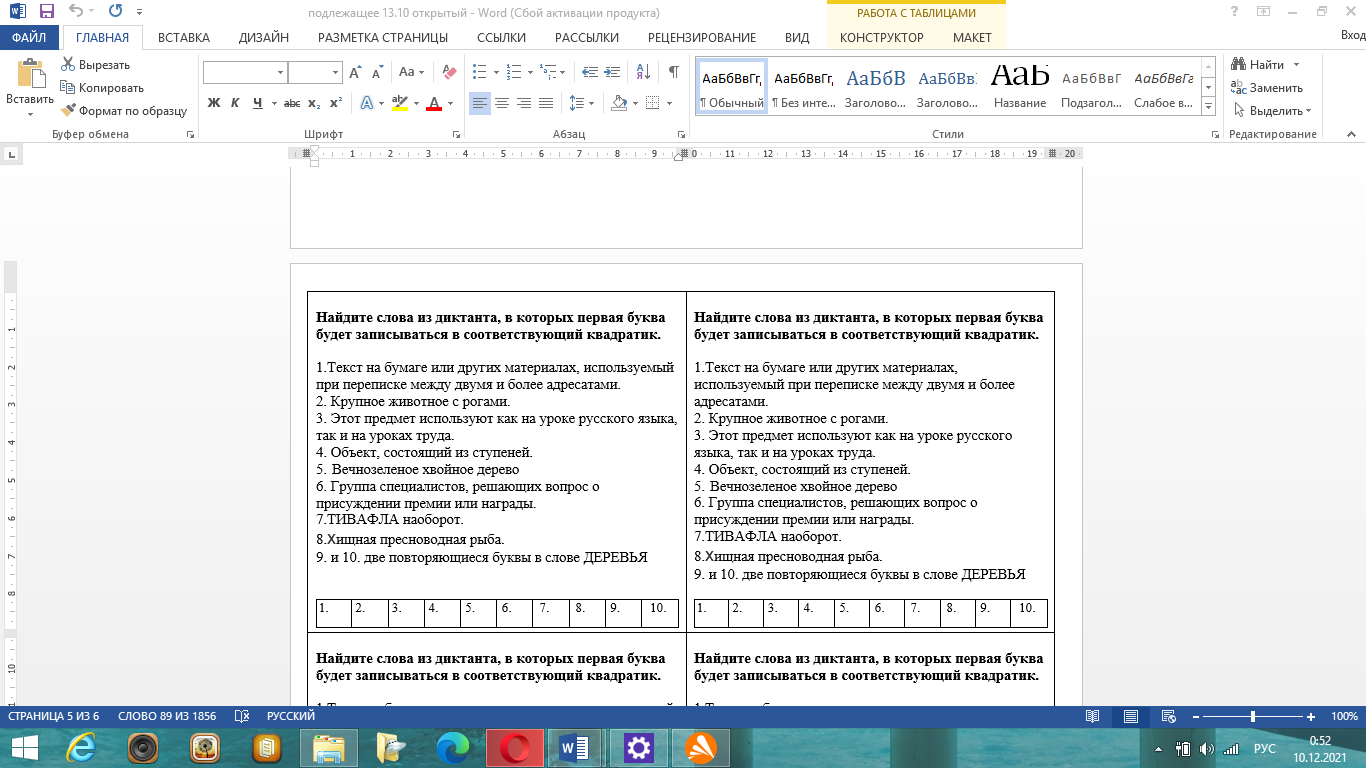 -Что у нас получилось? Подлежащее. А где находится подлежащее и что это такое?1.Работают с учителем.2.Выполняется работа в палах и индивидульнаяОценивают   свою деятельностьработу0 ошибок-2 балла1-3 ошибки -1 балл4 и более – 0 балловВыявляют проблему, формулируют тему урока. ставят цель.  Ф,ППознавательные: умение создавать, применять знаки, символы для решения учебных познавательных задач.Регулятивные: формирование умений ставить личные цели деятельности, планировать свою работу, действовать по плану, оценивать полученные  результаты. Коммуникативные: формирование умений совместно с другими детьми в группе сверять полученные результаты с образцом.Самоконтроль3. Усвоение новых знаний Ц е л и: построение учащимися нового способа действий, формирование умений его применять при решении новой задачи.Скажите, а без чего предложение не может существовать?-Что такое грамматическая основа?Запишем предложение. И определим грамматическую основу.Машина кукла лежала на полу.-Где здесь подлежащее? Почему подлежащее кукла? Давайте откроем учебник, 32 параграф и прочитаем определение.Высказывают предположения, почему подлежащее кукла и почему Машина не является главным членом предложения. Приходят к выводу, что не помнят, чем выражено подлежащее.ФПознавательные:извлечение из текстов математической информации;постановка и формулирование проблемы;самостоятельное формулирование познавательной цели.Регулятивные:умение анализировать;целеполагание;прогнозирование.Коммуникативные:умение с достаточной полнотой и точностью выражать свои  мысли, слушать и вступать в диалог, участвовать в коллективном обсуждении проблем; работать в паре.Личностные:самооценка.Музыкальная физминуткаЦель: сменить деятельность, обеспечить эмоциональную разгрузку учащихсяЦель: сменить деятельность, обеспечить эмоциональную разгрузку учащихсяЦель: сменить деятельность, обеспечить эмоциональную разгрузку учащихсяЦель: сменить деятельность, обеспечить эмоциональную разгрузку учащихсяЦель: сменить деятельность, обеспечить эмоциональную разгрузку учащихсяЦель: сменить деятельность, обеспечить эмоциональную разгрузку учащихся4. Первичное закрепление знаний.Ц е л и: проговаривание и закрепление нового знания; выявление пробелов первичного осмысления изученного материала.Чем чаще всего выражено подлежащее? Правило на слайдеЗапомните! Слово в В.п. часто хочет выдать себя за подлежащее. Чтобы не ошибиться, используйте совет:        Кто? Что? --- Им.п.        Кого? Что? ---В.пПравило-помощник: подлежащее найти легче, если к нему поставить вопрос от сказуемого.Мотивация:На практике проверить можно точно, 
кто смог теорию усвоить прочно.Запись предложений с карточек. Подчеркните главные члены, над ними надпишите, какими частями речи они выражены.1. Сырой туман висел над рекой.2.Я ночую в старой беседке.3.На печке два мальчика сладко посапывали.Работа в парах. Запоминают правило.Учатся постановке вопроса к подлежащему.Делают вывод.Ф,ПРегулятивные:  умение формулировать учебную задачу на основе соотнесения того, что предстоит узнать, определение последовательности промежуточных целей с учетом конечного результата.Коммуникативные:инициативное сотрудничество в поиске и выборе информацииПознавательные: умение определять понятия, создавать обобщения, устанавливать аналогии и делать выводы.5. Закрепление изученного материалаЦ е л и: организация построенного проекта в соответствии с планом; фиксирование нового знания в речи и знаках.Коллективное выполнение работы. На экране предложение, учащиеся находят его грамматическую основу. При выполнении упражнения учащиеся пользуются правилом-помощником (упражнение выполняется устно).Осень лесу каждый год платит золотом за вход.Мы смотрим в окна.Восемь делится на два.Три мудреца в одном тазу пустились по морю в грозу.У папы три капли упали со шляпы.Молодцы ребята, вы сегодня хорошо поработали. Давайте же подведем итог нашей с вами совместной работы.Тест по вариантам.Работают коллективно.Самостоятельно фиксируют усвоение полученных знаний.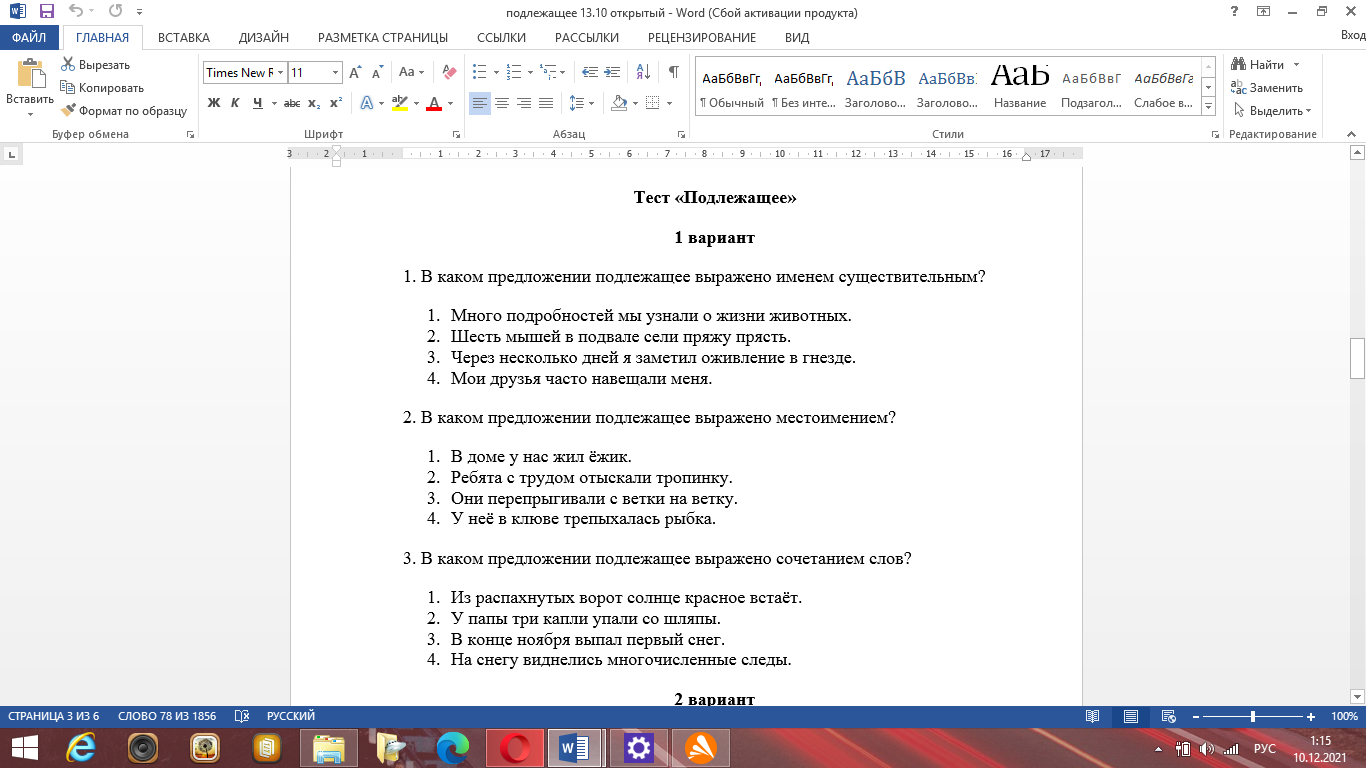 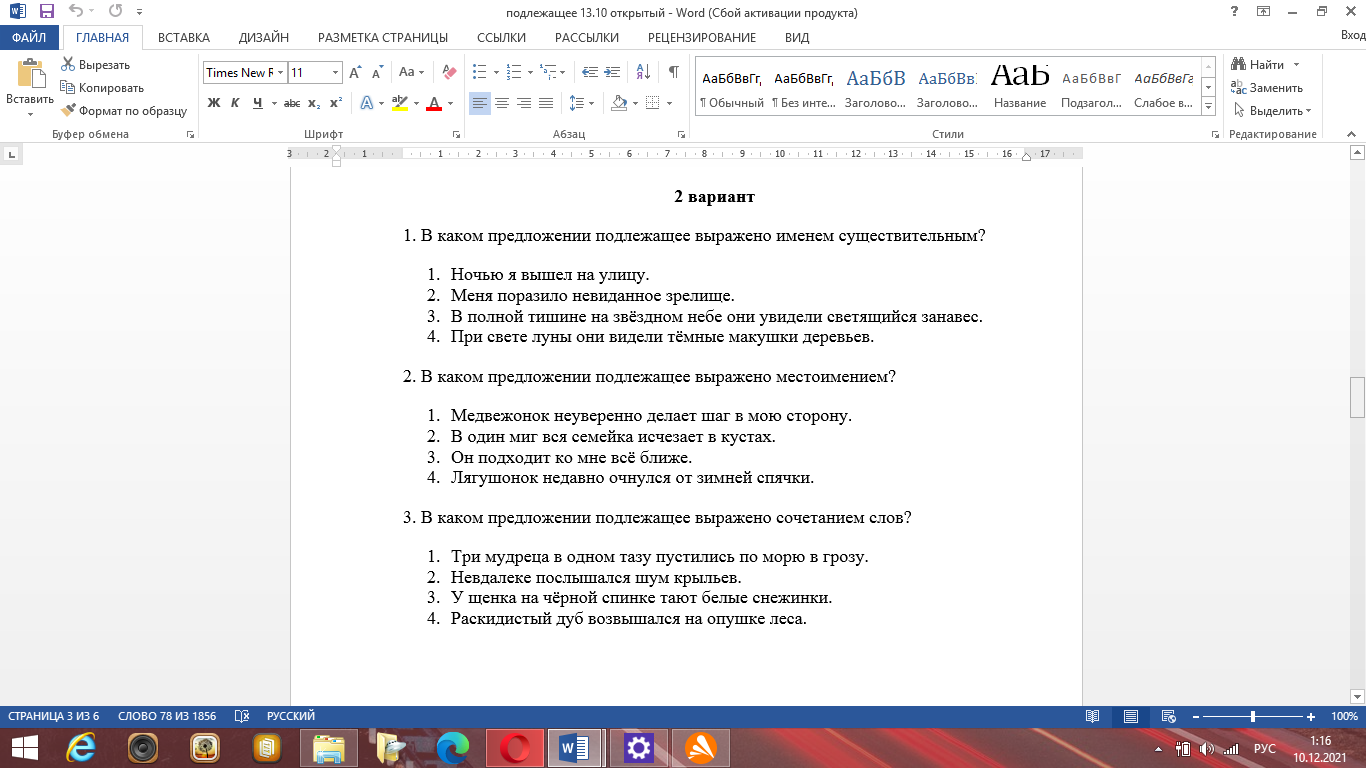 Делают вывод.Выставляют баллы.Ф, ППознавательные: умение использовать знаково – символические средства, Коммуникативные: умение оформлять свои мысли в письменной форме.Регулятивные: умение проговаривать последовательность действий на уроке.   Самопроверка по эталону. Самооценка6. Рефлексия деятельности на уроке.Ц е л и: зафиксировать новое содержание, изученное на уроке; оценить собственную деятельность на уроке; обсудить и записать домашнее задание.1.Чему вы сегодня научились на уроке?2.Что показалось вам трудным?Вернуться к цели урока.3. Над чем нам еще нужно поработать?4. Довольны ли вы своей работой на уроке?9. Оценки.10. Домашнее задание.П. 31, 32.На 3 – упражнение 159.на 4 – 162 упр.на 5 – придумать мини сочинение на тему «Осень» 5-6 предложений. Подчеркнуть грамматическую основу в каждом предложении.Самоконтроль.Формулируют вывод по уроку.Соотносят цель урока с результатами собственной деятельности.Возвращаются к проблемной ситуации, поставленной в начале урока.Оценивают себя.Выбирают упражнениеФ. Познавательные: рефлексия способов и условий действия, контроль и оценка процесса и результатов деятельности, адекватное понимание причин успеха или неуспеха.Фронтальный контроль, самоконтроль